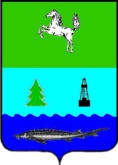 Муниципальное казенное учреждение Орган управления финансами –Финансовый отдел администрации Парабельского района Томской области (МКУ ОУФ – ФО администрации Парабельского района Томской области)ПРИКАЗ (в редакции приказа от 29.12.2023 № 45)от  28.12.2022 г.		                  		                  № 36В соответствии со статьей 21 Бюджетного Кодекса Российской Федерации, решением Думы Парабельского района от 22.12.2022 года №42 «О бюджете муниципального образования «Парабельский район» на 2023 год и плановый период 2024 и 2025 годов»П Р И К А З Ы В А Ю:1. Для отражения расходов бюджета муниципального образования «Парабельский район» в 2023 году утвердить следующие дополнительные коды бюджетной классификации:1.1. Дополнительные функциональные коды согласно Приложению №1 к настоящему приказу;1.2. Дополнительные экономические коды согласно Приложению №2 к настоящему приказу;1.3. Дополнительные коды расходов согласно Приложению №3 к настоящему приказу.2. Распространить действие настоящего приказа на правоотношения, возникающие с 1 января 2023 года по 31 декабря 2023 года.3. Контроль за исполнением  возложить на Заместителя руководителя – А.А. Бут.Руководитель                                                                                                                          Т.М. ШибаеваС приказом ознакомлены:Приложение №1 к приказу по МКУ ОУФ – ФО администрации Парабельского района Томской области от 28.12.2022 г. № 36Дополнительные функциональные кодыПриложение №2 к приказу по МКУ ОУФ – ФО администрации Парабельского района Томской области от 28.12.2022 г. №36Дополнительные экономические кодыПриложение №3 к приказу по МКУ ОУФ – ФО администрации Парабельского района Томской области от 28.12.2022 г. №36Дополнительные коды расходовКодНаименование000НЕ УКАЗАНО041Поощрение муниципальных управленческих команд050Финансовая поддержка инициативных проектов, выдвигаемых муниципальными образованиями Томской области089Модернизация библиотек в части комплектования книжных фондов библиотек муниципальных образований и государственных общедоступных библиотек субъектов Российской Федерации, кроме гг. Москвы и Санкт-Петербурга091Государственная поддержка лучших сельских учреждений и лучших работников сельских учреждений культуры112Организация транспортного обслуживания населения воздушным транспортом в границах муниципальных районов113Обеспечение жителей отдаленных населенных пунктов Томской области услугами связи122Подготовка проектов межевания земельных участков и проведения кадастровых работ123Подготовка проектов изменений в генеральные планы, правила землепользования и застройки124Проведение комплексных кадастровых работ на территории Томской области125Осуществление отдельных государственных полномочий по организации мероприятий при осуществлении деятельности по обращению с животными без владельцев (осуществление управленческих функций органами местного самоуправления)126Предоставление отдельным категориям граждан, предусмотренным статьей 14-1 Закона Томской области от 9 июля 2015 года N 100-ОЗ «О земельных отношениях в Томской области» , меры социальной поддержки по обеспечению жилыми помещениями в виде единовременной денежной выплаты на улучшение жилищных условий, предоставляемую с их письменного согласия взамен предоставления земельного участка в собственность бесплатно193Разработка проектной документации на объекты муниципальной собственности в сфере обращения с твердыми коммунальными отходами194Субсидия на проведение капитальных ремонтов объектов коммунальной инфраструктуры в целях подготовки хозяйственного комплекса Томской области к безаварийному прохождению отопительного сезона195Проведение мероприятий по реконструкции и капитальному ремонту систем коммунальной инфраструктуры198Капитальный ремонт и (или) ремонт автомобильных дорог общего пользования местного значения204Осуществление государственных полномочий по регистрации и учету граждан, имеющих право на получение социальных выплат для приобретения жилья в связи с переселением из районов Крайнего Севера и приравненных к ним местностей206Компенсация местным бюджетам расходов по организации электроснабжения от дизельных электростанций207Проведение ремонта жилых помещений, единственными собственниками которых являются дети-сироты и дети, оставшиеся без попечения родителей209Обеспечение жилыми помещениями детей-сирот и детей, оставшихся без попечения родителей, лиц из числа детей-сирот и детей, оставшихся без попечения родителей, которые не являются нанимателями жилых помещений по договорам социального найма или членами семьи нанимателя жилого помещения по договору социального найма либо собственниками жилых помещений, а также детей-сирот и детей, оставшихся без попечения родителей, лиц из числа детей-сирот и детей, оставшихся без попечения родителей, которые являются нанимателями жилых помещений по договорам социального найма или членами семьи нанимателя жилого помещения по договору социального найма либо собственниками жилых помещений, в случае, если их проживание в ранее занимаемых жилых помещениях признается невозможным, посредством предоставления благоустроенного жилого помещения специализированного жилищного фонда по договорам найма специализированных жилых помещений210Осуществление органами местного самоуправления передаваемых им отдельных государственных полномочий по опеке и попечительству в отношении несовершеннолетних граждан212Осуществление отдельных государственных полномочий по регистрации коллективных договоров213Осуществление органами местного самоуправления передаваемых им отдельных государственных полномочий по опеке и попечительству в отношении совершеннолетних граждан215Осуществление отдельных государственных полномочий по расчету и предоставлению дотаций бюджетам сельских поселениям Томской области за счет средств областного бюджета216Осуществление отдельных государственных полномочий по выплате надбавок к должностному окладу педагогическим работникам муниципальных образовательных организаций217 Ежемесячная выплата денежных средств опекунам (попечителям) на содержание детей и обеспечение денежными средствами лиц из числа детей-сирот и детей, оставшихся без попечения родителей, находившихся под опекой (попечительством), в приемной семье и продолжающих обучение в муниципальных общеобразовательных организациях218Содержание приемных семей, включающее в себя денежные средства приемным семьям на содержание детей и ежемесячную выплату вознаграждения, причитающегося приемным родителям219Осуществление отдельных государственных полномочий по созданию и обеспечению деятельности комиссий по делам несовершеннолетних и защите их прав223Осуществление отдельных государственных полномочий по поддержке сельскохозяйственного производства, в том числе на осуществление управленческих функций органами местного самоуправления224Поддержка малых форм хозяйствования225Осуществление отдельных государственных полномочий по организации мероприятий при осуществлении деятельности по обращению с животными без владельцев226Осуществление отдельных государственных полномочий по регулированию тарифов на перевозки пассажиров и багажа всеми видами общественного транспорта в городском, пригородном и междугородном сообщении (кроме железнодорожного транспорта) по городским, пригородным и междугородным муниципальным маршрутам227Осуществление отдельных государственных полномочий по созданию и обеспечению деятельности административных комиссий в Томской области230Ежемесячное денежное вознаграждение за классное руководство педагогическим работникам государственных и муниципальных общеобразовательных организаций, реализующих образовательные программы начального общего образования, образовательные программы основного общего образования, образовательные программы среднего общего образования231Проведение мероприятий по обеспечению деятельности советников директора по воспитанию и взаимодействию с детскими общественными объединениями в общеобразовательных организациях239Оплата труда руководителей и специалистов муниципальных учреждений культуры и искусства в части выплат надбавок и доплат к тарифной ставке (должностному окладу)244Частичная оплата стоимости питания отдельных категорий обучающихся в муниципальных общеобразовательных организациях Томской области, за исключением обучающихся с ограниченными возможностями здоровья и обучающихся по образовательным программам начального общего образования245Осуществление отдельных государственных полномочий по подготовке и оформлению документов, удостоверяющих уточненные границы горного отвода (горноотводный акт и графические приложения) и являющихся неотъемлемой составной частью лицензии на пользование недрами, в отношении участков недр местного значения в случаях, установленных Правительством Российской Федерации248Выплата единовременного пособия при всех формах устройства детей, лишенных родительского попечения, в семью251Обеспечение условий для развития физической культуры и массового спорта253Создание условий для управления многоквартирными домами в муниципальных образованиях Томской области261Обеспечение организации отдыха детей в каникулярное время262Субсидия на создание, развитие и обеспечение деятельности муниципальных центров поддержки предпринимательства и центров молодежного инновационного творчества, предусмотренных в муниципальных программах, содержащих мероприятия, направленные на развитие малого и среднего предпринимательства265Оказание помощи в ремонте и (или) переустройстве жилых помещений граждан, не стоящих на учете в качестве нуждающихся в улучшении жилищных условий и не реализовавших свое право на улучшение жилищных условий за счет средств федерального и областного бюджетов в 2009 и последующих годах, из числа: участников и инвалидов Великой Отечественной войны 1941 - 1945 годов; тружеников тыла военных лет; лиц, награжденных знаком "Жителю блокадного Ленинграда"; лиц, награжденных знаком "Житель осажденного Севастополя"; бывших несовершеннолетних узников концлагерей; вдов погибших (умерших) участников Великой Отечественной войны 1941 - 1945 годов, не вступивших в повторный брак273Обеспечение одеждой, обувью, мягким инвентарем, оборудованием и единовременным денежным пособием детей-сирот и детей, оставшихся без попечения родителей, а также лиц из числа детей-сирот и детей, оставшихся без попечения родителей, - выпускников муниципальных образовательных организаций, находящихся (находившихся) под опекой (попечительством) или в приемных семьях, и выпускников частных общеобразовательных организаций, находящихся (находившихся) под опекой (попечительством), в приемных семьях279Обеспечение участия спортивных сборных команд муниципальных районов и городских округов Томской области в официальных региональных спортивных, физкультурных мероприятиях, проводимых на территории Томской области, за исключением спортивных сборных команд муниципального образования "Город Томск", муниципального образования "Городской округ закрытое административно-территориальное образование Северск Томской области", муниципального образования "Томский район"282Приобретение оборудования для малобюджетных спортивных площадок по месту жительства и учебы в муниципальных образованиях Томской области за исключением муниципального образования "Город Томск", муниципального образования "Городской округ закрытое административно-территориальное образование Северск Томской области"283Оснащение объектов спортивной инфраструктуры спортивно-технологическим оборудованием287 Реализация проектов, отобранных по итогам проведения конкурса проектов и направленных на создание условий для развития туризма и туристической инфраструктуры в Томской области288Реализация проектов, отобранных по итогам проведения конкурса проектов детского и социального туризма289Реализация проектов, отобранных по итогам проведения конкурса проектов290Оснащение (обновление материально-технической базы) оборудованием, средствами обучения и воспитания общеобразовательных организаций, в том числе осуществляющих образовательную деятельность по адаптированным основным общеобразовательным программам297Обеспечение обучающихся с ограниченными возможностями здоровья, не проживающих в муниципальных образовательных организациях, осуществляющих образовательную деятельность по основным общеобразовательным программам, бесплатным двухразовым питанием298Обеспечение обучающихся с ограниченными возможностями здоровья, проживающих в муниципальных (частных) образовательных организациях, осуществляющих образовательную деятельность по основным общеобразовательным программам, питанием, одеждой, обувью, мягким и жестким инвентарем и обеспечению обучающихся с ограниченными возможностями здоровья, не проживающих в муниципальных (частных) образовательных организациях, осуществляющих образовательную деятельность по основным общеобразовательным программам, бесплатным двухразовым питанием в части организации бесплатного горячего питания обучающихся, получающих начальное общее образование в муниципальных образовательных организациях302Повышение квалификации школьных команд муниципальных общеобразовательных организаций314Осуществление отдельных государственных полномочий по хранению, комплектованию, учету и использованию архивных документов, относящихся к собственности Томской области328Проведение межрегионального фестиваля коренных народов Сибири "Этюды Севера"347Улучшение жилищных условий граждан, проживающих в сельской местности, в том числе молодых семей и молодых специалистов365Осуществление первичного воинского учета органами местного самоуправления поселений, муниципальных и городских округов370Осуществление полномочий по составлению (изменению) списков кандидатов в присяжные заседатели федеральных судов общей юрисдикции в Российской Федерации401Обеспечение государственных гарантий реализации прав на получение общедоступного и бесплатного дошкольного, начального общего, основного общего, среднего общего образования в муниципальных общеобразовательных организациях в Томской области, обеспечение дополнительного образования детей в муниципальных общеобразовательных организациях в Томской области409Исполнение судебных актов по предоставлению жилых помещений детям-сиротам420Обеспечение государственных гарантий реализации прав на получение общедоступного и бесплатного дошкольного образования в муниципальных дошкольных образовательных организациях в Томской области421Осуществление отдельных государственных полномочий по обеспечению предоставления бесплатной методической, психолого-педагогической, диагностической и консультативной помощи, в том числе в дошкольных образовательных организациях и общеобразовательных организациях, если в них созданы соответствующие консультационные центры, родителям (законным представителям) несовершеннолетних обучающихся, обеспечивающих получение детьми дошкольного образования в форме семейного образования430Достижение целевых показателей по плану мероприятий («дорожной карте») «Изменения в сфере образования в Томской области» в части повышения заработной платы педагогических работников муниципальных общеобразовательных организаций431Достижение целевых показателей по плану мероприятий («дорожной карте») «Изменения в сфере образования в Томской области» в части повышения заработной платы педагогических работников муниципальных дошкольных образовательных организаций433Достижение целевых показателей по плану мероприятий («дорожной карте») «Изменения в сфере образования в Томской области» в части повышения заработной платы педагогических работников муниципальных организаций дополнительного образования Томской области434Достижение целевых показателей по плану мероприятий («дорожной карте») «Изменения в сфере образования в Томской области» в части повышения заработной платы педагогических работников муниципальных организаций дополнительного образования435Достижение целевых показателей по плану мероприятий («дорожной карте») «Изменения в сфере культуры, направленные на повышение её эффективности», в части повышения заработной платы работников культуры муниципальных учреждений культуры437Стимулирующие выплаты в муниципальных организациях дополнительного образования Томской области441Внедрение и функционирование целевой модели цифровой образовательной среды в муниципальных общеобразовательных организациях442Обеспечение образовательных организаций материально-технической базой для внедрения цифровой образовательной среды443Создание новых мест в образовательных организациях различных типов для реализации дополнительных общеразвивающих программ всех направленностей445Создание и обеспечение функционирования центров образования естественно - научной и технологической направленностей в общеобразовательных организациях, расположенных в сельской местности и малых городах446Обновление материально-технической базы образовательных организаций для внедрения цифровой образовательной среды и развития цифровых навыков обучающихся447Оснащение (обновление материально-технической базы) оборудованием, средствами обучения и воспитания образовательных организаций различных типов для реализации дополнительных общеразвивающих программ, для создания информационных систем в образовательных организациях448Субсидия на реализацию в муниципальных образовательных организациях мероприятий, направленных на предупреждение распространения новой коронавирусной инфекции на территории Томской области449Организация бесплатного горячего питания обучающихся, получающих начальное общее образование в муниципальных образовательных организациях517Стипендии Губернатора Томской области лучшим учителям муниципальных образовательных организаций Томской области518Ежемесячная стипендия Губернатора Томской области молодым учителям муниципальных образовательных организаций Томской области519Обеспечение учебными комплектами в соответствии с федеральными государственными образовательными стандартами муниципальных общеобразовательных организаций в 2023 году666Реализация мероприятий по обеспечению жильем молодых семей700Бюджетные ассигнования, подлежащие оптимизации800Ограничения расходов в целях обеспечения сбалансированности и минимизации рисков прогнозируемых выпадающих доходов801Иные МБТ из резервного фонда финансирования непредвиденных расходов Администрации Томской области на укрепление материально-технической базы МБОУ "Парабельская гимназия" и МБОУ "Новосельцевская СШ" (Распоряжение АТО от 04.04.2023 №96-р-в)802Иные МБТ из резервного фонда финансирования непредвиденных расходов Администрации Томской области на укрепление материально-технической базы МБУ ДО "ДШИ им.Заволокиных" (Распоряжение АТО от 31.03.2023 №88-р-в)803Иные МБТ из резервного фонда финансирования непредвиденных расходов Администрации Томской области на издание сборника песен "Из Сибири с любовью" МБУК "Межпоселенческая библиотека" (Распоряжение АТО от 31.03.2023 №88-р-в)804Иные МБТ из резервного фонда финансирования непредвиденных расходов Администрации Томской области на укрепление материально-технической базы МБОУ "Парабельская гимназия" (Распоряжение АТО от 26.05.2023 №171-р-в)805Иные МБТ из резервного фонда финансирования непредвиденных расходов Администрации Томской области для Администрации Старицинского сельского поселения Парабельского района Томской области на установку ограждения детской площадки по адресу: Томская область, Парабельский район, с. Старица (Распоряжение АТО от 02.06.2023 №174-р-в)806Иные МБТ из резервного фонда финансирования непредвиденных расходов Администрации Томской области на укрепление материально-технической базы МБУК "РДК" (Распоряжение АТО от 30.06.2023 №218-р-в)807Иные МБТ из резервного фонда финансирования непредвиденных расходов Администрации Томской области на укрепление материально-технической базы МБУДО "Парабельская спортивная школа" (Распоряжение АТО от 30.06.2023 №226-р-в)931Расходы за счет средств, полученных от оказания платных услуг (Выручка столовых)940Расходы за счет средств, полученных от оказания платных услуг (Родительская плата за присмотр и уход за детьми)980Развитие сети учреждений культурно-досугового типа в рамках регионального проекта "Культурная среда" (Капитальный ремонт здания филиала "МБУК "РДК" - Нарымский сельский Дом культуры по адресу: Томская область, Парабельский район, с. Нарым, ул. Куйбышева, д.16а")981Создание модельных муниципальных библиотек992Реализация программ формирования современной городской среды (благоустройство территории МБУК "РДК")995Разработка (корректировка) проектной документации для проведения капитального ремонта зданий муниципальных общеобразовательных организаций в рамках модернизации школьных систем образования в Томской области996Реализация мероприятий по модернизации школьных систем образования (проведение капитального ремонта зданий (обособленных помещений) государственных (муниципальных) общеобразовательных организаций)997 Реализация мероприятий по модернизации школьных систем образования (проведение капитального ремонта зданий (обособленных помещений) муниципальных общеобразовательных организаций)998Реализация мероприятий по модернизации школьных систем образования (оснащение отремонтированных зданий и (или) помещений муниципальных общеобразовательных организаций современными средствами обучения и воспитания)999 Обеспечение антитеррористической защиты отремонтированных зданий муниципальных общеобразовательных организацийКодНаименование кода000НЕ УКАЗАНО001Налог на имущество организаций002 Оплата проезда в командировку003 Оплата проживания в командировке004 Расходы по дошкольному образованию005 Выплаты, за исключением суточных, проезда и проживания в коммандировке (пособие на детей до 3-х лет, медосмотр)006 Оплата членских взносов в Ассоциацию "Совет муниципальных образований Томской области" и в КОНГРЕСС007 Капитальный ремонт муниципального жилья за счет найма008Компенсация недополученных доходов, связанных с содержанием (присмотром и уходом) детей, родители которых частично или полностью освобождены от взимания родительской платы на основании Постановлений Администрации Парабельского района от 28.08.2013 №653/1а "Об утверждении Положения о порядке установления размера родительской платы за содержание детей (присмотр и уход за детьми) в муниципальных образовательных учреждениях, реализующих образовательные программы дошкольного образования", от 28.09.2022 №518а "О мерах, реализуемых в Парабельском районе, для оказания помощи гражданам, призванным на военную службу и членам их семей"009 Приобретение двигателя и агрегатов для ремонта катера КС-213010Финансирование искусственного осеменения коров в ЛПХ и КФХ011Субсидирование расходов на содержание коров012 Возмещение части затрат на обеспечение технической и технологической модернизации013 Приобретение системных блоков014Договор на содержание межпоселенческих дорог (левый берег)015 Договор на содержание межпоселенческих дорог (правый берег)016 Взносы на капитальный ремонт многоквартирных домов017Инженерные изыскания, проектные работы по административному зданию ул. Советская, 17018Оплата информационных услуг за публикации в областных изданиях019 Премирование и приобретение подарочных сувениров020 Оплата информационных услуг АНО "Нарымские вести"021Оплата информационных услуг АНО "Нарымские вести" (единовременно)022 Капитальный ремонт моста через р. Чвор на автомобильной дороге "Подъезд к д. Тарск" в Парабельском районе Томской области023Содержание в чистоте помещений, зданий дворов, иного имущества024Услуги вневедомственной (в том числе пожарной) охраны025 Оплата отопления и технологических услуг026 Оплата потребления газа027Оплата потребления котельно-печного топлива028  Оплата потребления электроэнергии029Оплата водоснабжения030Ремонт служебного катера031 Водоотведение, ассенизация032Оплата договоров гражданско-правового характера, заключенных с кочегарами и сезонными истопниками033Переданные полномочия исполнительным органам местного самоуправления сельских поселений по участию в организации деятельности по накоплению (в том числе раздельному накоплению), сбору, транспортированию, обработке, утилизации, обезвреживанию, захоронению твердых коммунальных отходов на территории Парабельского района034Компенсационные выплаты лицам, проживающим в местностях, приравненных к районам Крайнего Севера, и работающим в организациях и органах, финансируемых из местного бюджета035  Разовая материальная помощь гражданам на лечение036Разовая материальная помощь гражданам, пострадавшим от пожара037Разовая материальная помощь гражданам, находящимся в трудной жизненной ситуации038Разовая материальная помощь гражданам на иные цели039Проезд депутатов040 Приобретение твердого топлива (уголь) для образовательных учреждений041 ГСМ042Индексация коммунальных услуг в связи с ростом тарифов043 Замеры сопротивления электроустановок044 Подготовка к зиме045 Обучение по тепло и электробезопасности, по АТЗ, СОУТ046 Реализация программ формирования современной городской среды047Проведение выборов и референдумов048Аттестация рабочих мест049 Содержание автомобильных дорог общего пользования между населенными пунктами (вне границ населенных пунктов)050Обследование труб котельных образовательных учреждений051 Проведение огнезащитной обработки деревянных конструкций муниципальных учреждений052 Приобретение оборудования для малобюджетных спортивных площадок по месту жительства и учебы053Возмещение фактически понесенных затрат в связи с выполнением работ (оказанием услуг) по регулярной очистке территории от отходов, не отнесенных к категории твердых коммунальных отходов054Замена светильников уличного освещения055Ремонт (установка, замена) пускового электрооборудования056Благоустройство общественных пространств Парабельского района057 Капитальный ремонт моста через р. Иссан на автомобильной дороге "Подъезд к д. Талиновка" в Парабельском районе Томской области058 Выполнение работ по вывозу мусора, образовавшегося в результате благоустроительных работ059Ограждение водонапорной скважины в д. Малое Нестерово060 Проведение конкурса-фестиваля хоров ветеранов "Салют, Победы"061Денежная премия в связи с присвоением звания "Почетный гражданин"062Снос списанного (ветхого, аварийного) жилья в сельских поселениях063 Оплата поставки тепловой энергии от котельных, не подлежащих государственному регулированию ценообразования064 Отопление помещения по адресу с.Нарым, ул. Садовая, 4065 Модернизация объектов водоснабжения в сельских поселениях066 Содержание кладбища067Ремонт (замена) тротуаров в населенных пунктах068 Капитальный ремонт муниципального жилого фонда069 Изготовление тех.паспортов на муниципальные квартиры070Приобретение тахографа на КАВЗ, стекло лобовое ФОРД, ремонт кондиционера071 Обслуживание средств звуковой сигнализации для оповещения людей при чрезвычайных ситуациях072Оформление межевых планов, кадастровых паспортов073Капитальный ремонт МБОУ "Новосельцевская СШ"074 Уборка сгоревших строений в Нарымском сельском поселении075 Содержание площадок ТКО076Акарицидная обработка мест массового нахождения людей077 Участие в рейтинговых конкурсах078Изготовление паспорта доступности079 Приобретение бубнов для хореографического ансамбля "Варг Кара"080Ремонт трактора, автомобиля "Газель", автомобиля "Волга"081Защищенный канал связи (для проведения проверки знаний Ростехнадзором)082 Потребность на приобретение ГСМ для КС и автомобиля "Волга"083Обустройство противопожарных защитных полос в населенных пунктах поселений084 Ремонт автомобильных дорог общего пользования местного значения085 Обеспечение условий для развития физической культуры и массового спорта086Районный конкурс социально-значимых проектов087Участие сельских поселений в районных и межпоселенческих мероприятиях088Обустройство (очистка, ремонт, углубление) пожарных водоемов089Приобретение и установка подпиточного насоса в котельную090Софинансирование областных средств к средствам ФБ091Софинансирование проекта развития подвижной радиотелефонной связи с. Нельмач092 Укрепление материально-технической базы учреждений культуры093 Софинансирование к проекту по укреплению материально-технической базы учреждений культуры (микрофоны для Старицинского СДК, одежда сцены для Чигаринского и Нельмачевского сельских клубов, звукоусиливающая аппаратура, оргтехника)094Приобретение и установка кондиционера, дополнительных радиаторов в здании МФЦ095Капитальный ремонт участка водопровода в д. Малое Нестерово096 Ремонт участка водопровода в с. Старица097 Ремонт автомобиля УАЗ Патриот (Новосельцеское СП)098 Замена ограждения на детской площадке по адресу: с. Нарым, ул. Куйбышева, 31099 Ремонт служебных автомобилей100 Оплата труд лиц, замещающих муниципальные должности101 Оплата труда лиц, замещающих должности муниципальной службы102 Оплата труда технических работников ОМСУ103Оплата труда рабочих ОМСУ104 Оказание услуг по перевозке пассажиров и их багажа, грузов (транспортных средств) внутренним водным транспортом в границах муниципального образования «Парабельский район» по муниципальному маршруту «Шпалозавод-Нарым-Парабель»105 Содействие в обеспечении грубыми кормами (сеном) ЛПХ района путем компенсаций части затрат владельцев ЛПХ на вывозку сена106 Организация ежегодного конкурса и премирование лучших сельскохозяйственных товаропроизводителей МФХ по итогам года107 Организация сельскохозяйственной сезонной ярмарки108Субсидирование расходов по воде, используемой ЛПХ для поения скота109Предоставление субсидий на поддержку транспортного обслуживания населения на возмещение недополученных доходов перевозчикам, осуществляющих регулярные пассажирские перевозки автомобильным транспортом общего пользования110Финансовая поддержка завоза товаров первой необходимости в отдаленные труднодоступные поселки Парабельского района111 Организация регулярных пассажирских и грузовых перевозок водным речным транспортом общего пользования112Осуществление авиаперелетов в период отсутствия автомобильного сообщения (Старицинское СП)113 Cофинансирование части затрат, связанных с реализацией предпринимательского проекта по поддержке стартующего бизнеса114Предоставление субсидии на обеспечение затрат стоимости электроэнергии, вырабатываемой дизельной электростанцией115 Развитие и обеспечение деятельности организаций инфраструктуры поддержки малого и среднего предпринимательства116Организация семинаров (в том числе онлайн, офлайн), конференций, круглых столов для предпринимателей117Участие субъектов малого и среднего предпринимательства в выставках и ярмарках118Предоставление субсидий субъектам малого и среднего предпринимательства на осуществление компенсации части затрат, связанных с производством хлебобулочных и мучных кондитерских изделий119Организация оплачиваемых общественных работ, временное трудоустройство безработных граждан, испытывающих трудности в поиске работы, временное трудоустройство безработных граждан в возрасте от 18 до 20 лет из числа выпускников образовательных учреждений начального и среднего профессионального образования, ищущих работу впервые120 Организация летнего трудоустройства несовершеннолетних детей121Создание условий для патриотического и духовно-нравственного воспитания, интеллектуального, творческого развития молодежи122 Вовлечение молодежи в общественно-политическую жизнь123 Пропаганда здорового образа жизни, развитие детского и молодежного туризма124 Профилактика подростковой преступности, наркомании и алкоголизма125Поддержка общественно-полезных инициатив молодых граждан126 Информационное обеспечение деятельности молодежной политики127Проведение летних межпоселенческих игр128  Приобретение спортивного инвентаря129 Проведение спортивно-массовых мероприятий130 Обеспечение водой земельных участков для ИЖС многодетных семей. Установка колодцев по ул. Парковой мкр. Подсолнухи в с. Парабель131Разработка детских и молодежных туристских маршрутов, участие в областных мероприятиях по развитию туризма132ПСД "Газоснабжение с. Толмачево (закольцовка газопровода высокого давления)" II очередь (д. Голещихино, д. Вялово)133Разработка ПСД на газификацию д. Заозеро134Проведение ПМПК135Сохранение и развитие ресурсоснабжающих организаций136 Обучение и переобучение педагогов в ТГПУ, ТГПК137Организация и проведение государственной итоговой аттестации обучающихся138 Обеспечение подвоза обучающихся к месту обучения (малоимущие)139 Организация переподготовки лиц с непедагогическим образованием с целью трудоустройства140 Участие в реализации проекта «Мобильный учитель»141Приобретение подарков первоклассникам ко Дню знаний142 Выплата «муниципальных подъемных» молодым специалистам143 Ремонт дороги п. Заводской, ул. 60 лет СССР, д. 34144Разработка ПСД благоустройства Музейной площади в с. Нарым, ул. Куйбышева, 31145 Проведение муниципальных школьных "Дельфийских игр"146  крепление материально-технической базы театральной студии "Золотой ключик"147Приобретение контейнеров для сбора ТКО148Частичная компенсация стоимости аренды жилья педагогическим работникам149Приобретение оборудования ГЛОНАС, его установка, разработка паспорта и его утверждение ООО "Парабельское АТП"150 Обеспечение доступа к воде питьевого качества населения сельских территорий путем технического обслуживания станций подготовки питьевой воды151 Районный слет туристов краеведов-экологов152 Районная краеведческая конференция153Областной этап военно-спортивной игры «Зарница»154Районный смотр строя и песни155Реализация плана мероприятий, указанных в пункте 1 статьи 16.6, пункте 1 статьи 75.1 и пункте 1 статьи 78.2 Федерального закона от 10 января 2002 №7-ФЗ «Об охране окружающей среды»156Организация выездных поездок спортивных команд на соревнования157Районные дневные военные сборы старшеклассников158 Приобретение ноутбука (Заводское СП)159Приобретение автоприцепа к легковому автомобилю161 Капитальный ремонт водопровода в с. Старица163Комплексный план мероприятий МБУК "Муниципальный музей"164Комплексный план мероприятий филиала - музея боевой и трудовой славы им. Деменина165Комплексный план мероприятий филиала музея - картинной галереи166Комплексный план традиционных мероприятий167Комплексный план мероприятий по сохранению культуры КМНС168 Комплексный план мероприятий МБУК "Межпоселенческая библиотека"169Укрепление материально-технической базы и ремонтные работы МБУК РДК и его филиалов - сельских клубных учреждений культуры170Расходы на техническое обслуживание автомобилей КАВЗ, ФОРД171Капитальный ремонт участка водопровода по ул. Советской с. Парабель172 Капитальный ремонт скважины д. Малое Нестерово Новосельцевкого сельского поселения173  Приобретение автобуса (маршрут Парабель-Старица)174Содержание и обслуживание системы видеонаблюдения службы ЕДДС175Приобретение, установка, обслуживание камер наружного наблюдения176 Подготовка печатных материалов178 Аренда гаража МБУК "РДК" для автобуса, автомобиля ФОРД179Капитальный ремонт участков тепловых сетей Центральной котельной180 Разработка и внедрение системы стимулирования работодателей, создающих рабочие места для устройства лиц, освободившихся из мест лишения свободы. Стимулирование таких работодателей181Организация работ по уничтожению посевов дикорастущих наркосодержащих растений182Организация проведения рейдовых мероприятий по охране общественного порядка и предупреждения административных правонарушений183 Реализация мер социальной поддержки сотрудников органов внутренних дел Российской Федерации, пенсионеров МВД России и членов семей погибших сотрудников органов внутренних дел Российской Федерации184 Совершенствование системы общественной правоохранительной деятельности и стимулирование участников общественной правоохранительной деятельности185 Развитие, совершенствование и стимулирование казачьего общества186Материально-техническое оснащение деятельности граждан, оказывающих содействие в охране общественного порядка187 Привлечение участников общественной правоохранительной деятельности и общественных организаций для проведения регулярных рейдов188Защитные профилактические мероприятия на уязвимых объектах инфраструктуры муниципального образования "Парабельский район189Развитие движения отрядов «Юных инспекторов дорожного движения», мотоклубов190Стимулирование, поощрение участников дорожного движения, которые личным примером оказывают положительное влияние на соблюдение Правил дорожного движения191Размещение информационных материалов профилактической направленности193 Направление муниципальных служащих на профессиональную переподготовку, повышение квалификации194 Обучение студентов для нужд МО "Парабельский район"196Диспансеризация муниципальных служащих197Покрытие убытков при аптечном изготовлении лекарственных форм199 Выплата компенсаций на оплату найма жилья специалистам ОГБУЗ «Парабельская РБ»200  Обеспечение работы на территории района ежегодного социального проекта «Плавучая поликлиника»201 Совершенствование досуговой деятельности населения через организацию работы «социальных комнат»202Ремонт жилья ветеранов ВОВ, тружеников тыла, вдов ветеранов ВОВ203Оказание помощи и компенсация затрат на поддержку участников ВОВ 1941 – 1945гг, тружеников тыла и вдов участников; гражданам, достигшим пенсионного возраста и оказавшимся в трудной жизненной ситуации204 Поддержка социально-ориентированных некоммерческих организаций Парабельского района, реализующих мероприятия по работе с людьми старшего поколения205 Приобретение автономных пожарных извещателей206 Установка кнопок вызова персонала в муниципальных учреждениях208Поддержка социально-ориентированных некоммерческих организаций Парабельского района, реализующих мероприятия для детей-инвалидов209 Районный смотр-конкурс по благоустройству и озеленению территорий210 Слет актива Российского движения школьников211 Ремонт кабинетов212Утепление помещения зала заседаний Думы213 Ремонт центрального крыльца с обустройством пандуса214Ремонт водопровода в Старицинском сельском поселении220Реализация программы персонифицированного учета в организациях дополнительного образования детей221 Ремонт (переоборудование/дооборудование) помещений и кабинетов в образовательных учреждениях ( в том числе для занятий с детьми с ОВЗ)222Финансовое обеспечение муниципального задания в рамках исполнения муниципального социального заказа на оказание государственных (муниципальных) услуг в социальной сфере223 Подготовка проектов изменений в генеральные планы, правила землепользования и застройки227 Обучение по госзакупкам228Установка, ремонт (и/или) замена наружного или уличного освещения учреждений229 Установка и обслуживание "тревожной кнопки"230 Установка дополнительного оповещения в учреждениях231  Установка, замена (и/или) ремонт системы видеонаблюдения в образовательных учреждениях232 Монтаж (и/или) ремонт системы контроля температурного режима в образовательных учреждениях233 Замена электропроводки в образовательных учреждениях234Приобретение основных средств (оборудования) в целях обеспечения деятельности учреждений235 Доплата найма жилья педогогическому персоналу, прибывшему из зоны СВО236 Техническое оснащение служебных транспортных средств и школьных автобусов240 Разработка технического задания на проектирование реконструкции объектов системы водоснабжения и теплоснабжения241 Приобретение и установка насоса, повышающего давление в водонапорной сети, в водонапорную башню в д. Нижняя Чигара, приобретение напорно-всасывающих рукавов для забора воды на водонапорных башнях с. Новосельцево и д. Малое Нестерово248Ремонт мастерской мальчиков МБОУ "Парабельская гимназия"249 Ремонт крыльца (входа) образовательных учреждений250 Ремонт крыши, козырьков образовательных учреждений251Замена (ремонт) системы отопления образовательных учреждений252Ремонт полов образовательных учреждений253 Ремонт туалетных комнат в образовательных учреждениях254 Установка ливневых стоков, снегоудержателей на образовательных учреждениях255Ремонт подсобных помещений (кладовых, овощехранилищ) в образовательных учреждениях256 Приобретение видеокамер257Подключение оптоволоконного интернета258Приобретение в учреждения культуры мобильных пандусов для инвалидов259 Приобретение и замена электрического котла260Установка интеллектуальных счетчиков газа263 Приобретение одежды сцены с противопожарной обработкой для Чигаринского сельского клуба265 Проведение текущего ремонта учреждений266 Изготовление арт-объекта "Входная группа "Ворота"267Погрузка и доставка четырех деревянных скульптурных фигур в музей под открытым небом традиционной селькупской культуры "Чумэл чвэч"280 Проведение работ по расчистке тротуаров от снега, вывозу снега с перекрестков и обочин улиц в с. Парабель294 ПСД "Строительство очистных сооружений канализации хозяйственно-бытовых сточных вод производительностью 450м3/сут с. Парабель Томской области295 Внесение изменений в генеральный план, оформление территориальных зон, внесение изменений в правила землепользования296 Выполнение кадастровых работы с целью уточнения местоположения границ земельных участков300 Субсидия МУП "Нарымское ЖКХ" на компенсацию затрат при выработке электроэнергии от дизельной электростанции сверх норматива льготного потребления электроэнергии в целях электроснабжения301 Приобретение автомобиля Администрации Заводского сельского поселения303Оказание материальной помощи гражданам, проживающим на территории Парабельского района, призванным по мобилизации по Указу Президента РФ; оплата услуг, связанных с транспортировкой раненых, погребением погибщих (иных услуг) граждан306 Создание центра "Точка роста"307 Капитальный ремонт здания и помещений, расположенных по адресу: пер.Промышленный, 6, п.Заводской, Парабельского района, Томской области (МБОУ "Заводская СШ")309 Организация регулярных пассажирских перевозок автомобильным транспортом общего пользования310Восстановление части помещений (зрительный зал) к филиалу МБУК "РДК" Нарымский сельский Дом культуры311Укрепление материально-технической базы Нарымского сельского Дома культуры, в том числе приобретение звукового оборудования, музыкальных инструментов, оборудования для зрительного зала и другого312Приобретение специализированного кухонного оборудования и инвентаря для муниципальных учреждений Парабельского района317Обеспыливание дорог318 Организация в границах поселения водоснабжения населения319 Ремонт автомобильной дороги "Подъезд к с. Нельмач" на участке км 15+774 - км 15+854320 Реконструкция здания МБУ ДО "ДШИ им.Заволокиных" (инженерно-экологические изыскания и составление технического задания)321Ремонт ведомственного жилого помещения322Оплата проезда учащихся до места обучения и обратно д. Перемитино, д. Сухушино323Подготовка проектов изменений в генеральные планы, правила землепользования и застройки324 Для проведения технического обслуживания водоотчистного комплекса "Гейзер-ТМ" (Новосельцевское СП)325Закупка овощей образовательными учреждениями326Монтаж (и/или) замена, ремонт пожарной сигнализации в учреждениях327ПСД на систему молниезащиты образовательных учреждений328Развитие музея под открытым небом селькупской культуры "Чумыл чвэч" и проведение межрегионального фестиваля коренных народов Сибири "Этюды Севера"329 Приобретение сувенироной продукции "Хозяин Парабельской тайги"330Проверка ПСД на капитальный ремонт филиала Нарымский СДК331 Приобретение кухонного оборудования и финансирование работ по замене стеклопакетов333Повышение заработной платы работников бюджетной сферы (5,5% с 01.10.2023 г.)334На приобретение формы волейбольной команде девочек МБОУ "Парабельская гимназия" в связи с выходов в областной этап соревнований341Многофункциональный центр (с. Парабель)346 Ремонт нежилого здания, расположенного по адресу с. Парабель, ул. Советская, 22 (Совет ветеранов)348 Изготовление проектно-сметной документации на ремонт МБОУ "Парабельская СШ"349 Изготовление проектно-сметной документации на ремонт МБОУ "Заводская СШ"350 Капитальный ремонт МБОУ "Заводская СШ"351 Текущие расходы образовательных учреждений451Финансовая поддержка инициативных проектов, выдвигаемых муниципальными образованиями Томской области (Заводское сельское поселение "Благоустройство территории кладбища д. Прокоп по адресу: Томская область, Парабельский район, д. Прокоп")452Финансовая поддержка инициативных проектов, выдвигаемых муниципальными образованиями Томской области (Нарымское сельское поселение "Благоустройство территории пристани в с. Нарым по адресу: Томская область, Парабельский район, с. Нарым, пер. Садовый (2 этап)")453Финансовая поддержка инициативных проектов, выдвигаемых муниципальными образованиями Томской области (Нарымское сельское поселение "Обустройство территории вертолетной площадки в п. Шпалозавод по адресу: Томская область, Парабельский район, п. Шпалозавод")454Финансовая поддержка инициативных проектов, выдвигаемых муниципальными образованиями Томской области (Новосельцевское сельское поселение "Ремонт участка водопровода по ул. Трудовой, д. Малое Нестерово Парабельского района Томской области")455 Финансовая поддержка инициативных проектов, выдвигаемых муниципальными образованиями Томской области (Парабельское сельское поселение "Благоустройство кладбища «Толмачевское» (2 этап) по адресу: Томская область, Парабельский район, Парабельское сельское поселение, юго-восточная часть д. Заозеро")456 Финансовая поддержка инициативных проектов, выдвигаемых муниципальными образованиями Томской области (Парабельское сельское поселение "Благоустройство кладбища «Сухушинское» (2 этап) по адресу: Томская область, Парабельский муниципальный район, Парабельское сельское поселение, д. Сухушино")500 Возведение физкультурно-оздоровительного комплекса с универсальным спортивным залом в с. Парабель (разработка технической документации и проверка достоверности определения сметной стоимости)701Капитальный ремонт дизель-генератора ДГ-72М №1 зав №1905 в ДЭС с. Нарым, ул. Речная, 29, с. Нарым, Парабельского района Томской областиКодНаименование кода000НЕ УКАЗАНО001Бюджетные ассигнования за счет субсидий, полученных из областного и федерального бюджетов002Бюджетные ассигнования за счет субвенций, полученных из областного и федерального бюджетов003Бюджетные ассигнования за счет иных межбюджетных трансфертов, полученных из областного и федерального бюджетов004Бюджетные ассигнования за счет прочих безвозмездных поступлений от бюджетов сельских поселений005 Бюджетные ассигнования за счет средств бюджета района, передаваемые в бюджеты сельских поселений006Бюджетные ассигнования за счет акцизов на дорожную деятельность в отношении автомобильных дорог местного значения007Безвозмездные поступления ОАО “Томскнефть” ВНК008Безвозмездные поступления ООО «Газпромнефть-Восток»009Безвозмездные поступления ООО «Востокгазпром»010Безвозмездные поступления ООО «Альянснефтегаз»011Безвозмездные поступления ООО «Томская нефть»012Безвозмездные поступления ООО «Газпромтрансгаз Томск»013 Безвозмездные поступления ОАО «Транснефть Центральная Сибирь»015Инициативные платежи, зачисляемые в бюджеты сельских поселений за счет средств населения016Инициативные платежи,зачисляемые в бюджеты сельских поселений за счет средств юридических лиц и индивидуальных предпринимателей100Изменения, вносимые на суммы остатков межбюджетных трансфертов, полученных в форме субсидий и иных межбюджетных трансфертов, имеющих целевое назначение, не использованных в отчетном финансовом году и направляемых в текущем финансовом году в качестве дополнительных бюджетных ассигнований на эти же цели200Изменения, вносимые в случае увеличения бюджетных ассигнований текущего финансового года на оплату заключенных муниципальных контрактов на поставку товаров, выполнение работ, оказание услуг, подлежавших в соответствии с условиями этих муниципальных контрактов оплате в отчетном финансовом году, в объеме, не превышающем остатка не использованных на начало текущего финансового года бюджетных ассигнований на исполнение указанных муниципальных контрактов201Остатки бюджетных ассигнований дорожного фонда муниципального образования "Парабельский район" на начало текущего финансового года300Изменения, вносимые в случае увеличения бюджетных ассигнований текущего финансового года на оплату заключенных муниципальных контрактов на поставку товаров, выполнение работ, оказание услуг, подлежавших в соответствии с условиями этих муниципальных контрактов оплате в отчетном финансовом году, в объеме, не превышающем остатка не использованных на начало текущего финансового года бюджетных ассигнований на исполнение указанных муниципальных контрактов (СП)301Бюджетные ассигнования за счет изменения остатка средств бюджета сельского поселения на начало текущего года